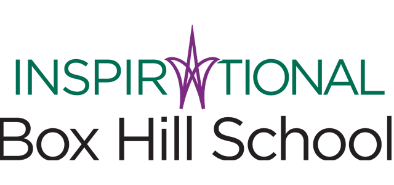 Please complete the following form as fully as possible.  This must be done.  You may of course attach your CV in addition to your completed application form.  The information requested below complies with the recommendations in DfE document KCSIE Part 3, September 2023, Recruitment, Selection and Pre-Employment Vetting.The School is legally required to carry out a number of pre-appointment checks which are detailed in the School's Recruitment, selection and disclosure policy and procedure.  The information you are being asked to provide in this form is required so that the School can comply with those legal obligations should your application be successful.  In order to be considered for a position at the School, you must complete this application form.  A curriculum vitae will not be accepted in place of a completed application form.  Please note that the School will carry out online searches on shortlisted candidates (see the School's Recruitment, selection and disclosure policy and procedure' for further information).Application FormPosition applied for:Section 1:  Personal detailsSection 1:  Personal detailsSection 1:  Personal detailsSection 1:  Personal detailsSection 1:  Personal detailsSection 1:  Personal detailsSection 1:  Personal detailsSection 1:  Personal detailsTitle: Forenames:Surname:Surname:Surname:Surname:Surname:Surname:Date of birth: Date of birth: Former name: 
Former name: 
Former name: 
Former name: 
Former name: 
Former name: 
Date of birth: Date of birth: Preferred name: 
Preferred name: 
Preferred name: 
Preferred name: 
Preferred name: 
Preferred name: 
National Insurance number: 
National Insurance number: 
National Insurance number: 
National Insurance number: 
National Insurance number: 
National Insurance number: 
Address:Address:Telephone number(s):Home: Work: Mobile: Email address: Telephone number(s):Home: Work: Mobile: Email address: Telephone number(s):Home: Work: Mobile: Email address: Telephone number(s):Home: Work: Mobile: Email address: Telephone number(s):Home: Work: Mobile: Email address: Telephone number(s):Home: Work: Mobile: Email address: Are you eligible for employment in the ?Please note that we do not have a UKVI licence to sponsor Skilled Workers (formerly Tier 2)Are you eligible for employment in the ?Please note that we do not have a UKVI licence to sponsor Skilled Workers (formerly Tier 2)Are you eligible for employment in the ?Please note that we do not have a UKVI licence to sponsor Skilled Workers (formerly Tier 2)YesNoHave you worked outside of the UK in the past 10 Years? Yes:  No: If yes, please provide details: What is your current salary? We ask this because it helps us understand whether there is compatibility between our budgets and your expectations.Have you worked outside of the UK in the past 10 Years? Yes:  No: If yes, please provide details: What is your current salary? We ask this because it helps us understand whether there is compatibility between our budgets and your expectations.Have you worked outside of the UK in the past 10 Years? Yes:  No: If yes, please provide details: What is your current salary? We ask this because it helps us understand whether there is compatibility between our budgets and your expectations.Have you worked outside of the UK in the past 10 Years? Yes:  No: If yes, please provide details: What is your current salary? We ask this because it helps us understand whether there is compatibility between our budgets and your expectations.Have you worked outside of the UK in the past 10 Years? Yes:  No: If yes, please provide details: What is your current salary? We ask this because it helps us understand whether there is compatibility between our budgets and your expectations.Have you worked outside of the UK in the past 10 Years? Yes:  No: If yes, please provide details: What is your current salary? We ask this because it helps us understand whether there is compatibility between our budgets and your expectations.Have you worked outside of the UK in the past 10 Years? Yes:  No: If yes, please provide details: What is your current salary? We ask this because it helps us understand whether there is compatibility between our budgets and your expectations.Have you worked outside of the UK in the past 10 Years? Yes:  No: If yes, please provide details: What is your current salary? We ask this because it helps us understand whether there is compatibility between our budgets and your expectations.Do you have Qualified Teacher status?Do you have Qualified Teacher status?Do you have Qualified Teacher status?YesNoHave you read the School's child protection policy?Have you read the School's child protection policy?Have you read the School's child protection policy?YesNoSection 2: Details of online profileKeeping Children Safe in Education (KCSIE) asks schools to carry out online searches on shortlisted candidates as part of the process of assessing suitability.  You (and all other candidates) are therefore required to provide the following information as part of your application:the social media platforms on which you have accounts; any websites you are involved with, in or featured on or named on; and any other publicly available online information about you of which the School should be made aware. If you are shortlisted for the role, we will carry out an online search based on the information you provide in this form.  If we carry out a search, we will also search more widely for any other online information about you.  You are not required to provide account passwords or to grant the School access to private social media accounts.If you are not shortlisted for the role, online searches will not be carried out on you.  Please provide details below:Section 3:  EducationPlease start with most recentSection 3:  EducationPlease start with most recentSection 3:  EducationPlease start with most recentSection 3:  EducationPlease start with most recentSection 3:  EducationPlease start with most recentSection 3:  EducationPlease start with most recentSection 3:  EducationPlease start with most recentExaminationsExaminationsExaminationsExaminationsName of 
school/college/universityDates of
attendanceSubjectResultDateAwarding bodyFrom: To: From: To: From: To: From: To: Section 4:  Other vocational qualifications, skills or trainingPlease provide details of any vocational qualifications or skills that you possess or training that you have received which you consider to be relevant to the role for which you have applied.Section 5:  EmploymentSection 5:  EmploymentSection 5:  EmploymentSection 5:  EmploymentSection 5:  EmploymentSection 5:  EmploymentSection 5:  EmploymentCurrent / most recent employer:Current / most recent employer's address:Current / most recent employer's address:Current / most recent employer's address:Current / most recent employer's address:Current / most recent employer's address:Current / most recent employer's address:Current / most recent employer's address:Current / most recent job title:Date started:Date employment ended
(if applicable):Date employment ended
(if applicable):Date employment ended
(if applicable):Date employment ended
(if applicable):Date employment ended
(if applicable):Do you / did you receive any employee benefits?  Do you / did you receive any employee benefits?  YesNoIf so, please provide details of these:If so, please provide details of these:If so, please provide details of these:If so, please provide details of these:If so, please provide details of these:If so, please provide details of these:If so, please provide details of these:Reason for seeking other employment:Reason for seeking other employment:Reason for seeking other employment:Reason for seeking other employment:Reason for seeking other employment:Reason for seeking other employment:Reason for seeking other employment:Please state when you would be available to take up employment if offered:Please state when you would be available to take up employment if offered:Please state when you would be available to take up employment if offered:Please state when you would be available to take up employment if offered:Please state when you would be available to take up employment if offered:Please state when you would be available to take up employment if offered:Please state when you would be available to take up employment if offered:Section 6:  Previous employment and / or activities (including voluntary work) since leaving secondary educationPlease continue on a separate sheet if necessarySection 6:  Previous employment and / or activities (including voluntary work) since leaving secondary educationPlease continue on a separate sheet if necessarySection 6:  Previous employment and / or activities (including voluntary work) since leaving secondary educationPlease continue on a separate sheet if necessarySection 6:  Previous employment and / or activities (including voluntary work) since leaving secondary educationPlease continue on a separate sheet if necessaryDatesName and address of employerPosition held and / or dutiesReason for leavingFrom: To: From: To: From: To: From: To: Section 7:  Gaps in your employmentIf there are any gaps in your employment history, e.g., looking after children, sabbatical year, please give details and dates.Section 7:  Gaps in your employmentIf there are any gaps in your employment history, e.g., looking after children, sabbatical year, please give details and dates.Section 7:  Gaps in your employmentIf there are any gaps in your employment history, e.g., looking after children, sabbatical year, please give details and dates.Section 7:  Gaps in your employmentIf there are any gaps in your employment history, e.g., looking after children, sabbatical year, please give details and dates.Section 8:  InterestsPlease give details of your interests, hobbies or skills - in particular any which could be of benefit to the School for the purposes of enriching its extra-curricular activity.Section 9:  SuitabilityPlease give your reasons for applying for this post and say why you believe you are suitable for the position.  Study the job description and person specification and describe any personal qualities, experience, and skills you have gained in other jobs or similar environments which demonstrate your ability and aptitude to undertake the duties of the post.  Continue on a separate sheet if necessary.Section 10:  Criminal record and Children's Barred ListPlease be aware that the School applies for an Enhanced Disclosure from the Disclosure and Barring Service (DBS) for all positions at the School which amount to regulated activity.  The role you are applying for meets the legal definition of regulated activity with children.  If you are successful in your application, you will be required to complete a DBS Disclosure Application Form.  Employment with the School is conditional upon the School being satisfied with the result of the Enhanced DBS Disclosure.  Any criminal records information that is disclosed to the School will be handled in accordance with any guidance and / or code of practice published by the DBS.The School will also carry out a check of the Children's Barred List.  Please be aware that it is unlawful for the School to employ anyone to work with children if they are barred from doing so, and it is a criminal offence for a person to apply to work with children if they are barred from doing so.  The declaration at Section 13 of this Form therefore asks you to confirm whether you are barred from working with children.The role you are applying for is also exempt from the Rehabilitation of Offenders Act 1974 and the School is therefore permitted to ask you to declare all convictions and cautions (including those which would normally be considered "spent") in order to assess your suitability to work with children.  If you are successful in being shortlisted for this role, you will be required to provide information about your suitability to work with children by completing a self-declaration form.  In this form you will be required to provide details of all spent and unspent convictions and cautions.  However, you will not have to disclose a caution or conviction for an offence committed in the United Kingdom if it has been filtered in accordance with the DBS filtering rules   Having a criminal record will not necessarily prevent you from taking up employment with the School.  Instead, the School will assess each case on its merits and with reference to the School's objective assessment criteria set out in the School's 'Recruitment, selection and disclosure policy and procedure'.Section 11:  ReferencesPlease supply the names and contact details of two people who we may contact for references.  One of these must be your current or most recent employer.  If your current / most recent employment does / did not involve work with children, then your second referee should be from your employer with whom you most recently worked with children.  Neither referee should be a relative or someone known to you solely as a friend.  The School intends to take up references on all shortlisted candidates before interview.  The School reserves the right to take up references from any previous employer.If the School receives a factual reference i.e., one which contains only limited information about you, additional references may be sought. If you have previously worked overseas the School may take up references from your overseas employers. The School may also telephone your referees in order to verify the reference they have provided. Section 11:  ReferencesPlease supply the names and contact details of two people who we may contact for references.  One of these must be your current or most recent employer.  If your current / most recent employment does / did not involve work with children, then your second referee should be from your employer with whom you most recently worked with children.  Neither referee should be a relative or someone known to you solely as a friend.  The School intends to take up references on all shortlisted candidates before interview.  The School reserves the right to take up references from any previous employer.If the School receives a factual reference i.e., one which contains only limited information about you, additional references may be sought. If you have previously worked overseas the School may take up references from your overseas employers. The School may also telephone your referees in order to verify the reference they have provided. Section 11:  ReferencesPlease supply the names and contact details of two people who we may contact for references.  One of these must be your current or most recent employer.  If your current / most recent employment does / did not involve work with children, then your second referee should be from your employer with whom you most recently worked with children.  Neither referee should be a relative or someone known to you solely as a friend.  The School intends to take up references on all shortlisted candidates before interview.  The School reserves the right to take up references from any previous employer.If the School receives a factual reference i.e., one which contains only limited information about you, additional references may be sought. If you have previously worked overseas the School may take up references from your overseas employers. The School may also telephone your referees in order to verify the reference they have provided. Section 11:  ReferencesPlease supply the names and contact details of two people who we may contact for references.  One of these must be your current or most recent employer.  If your current / most recent employment does / did not involve work with children, then your second referee should be from your employer with whom you most recently worked with children.  Neither referee should be a relative or someone known to you solely as a friend.  The School intends to take up references on all shortlisted candidates before interview.  The School reserves the right to take up references from any previous employer.If the School receives a factual reference i.e., one which contains only limited information about you, additional references may be sought. If you have previously worked overseas the School may take up references from your overseas employers. The School may also telephone your referees in order to verify the reference they have provided. Section 11:  ReferencesPlease supply the names and contact details of two people who we may contact for references.  One of these must be your current or most recent employer.  If your current / most recent employment does / did not involve work with children, then your second referee should be from your employer with whom you most recently worked with children.  Neither referee should be a relative or someone known to you solely as a friend.  The School intends to take up references on all shortlisted candidates before interview.  The School reserves the right to take up references from any previous employer.If the School receives a factual reference i.e., one which contains only limited information about you, additional references may be sought. If you have previously worked overseas the School may take up references from your overseas employers. The School may also telephone your referees in order to verify the reference they have provided. Section 11:  ReferencesPlease supply the names and contact details of two people who we may contact for references.  One of these must be your current or most recent employer.  If your current / most recent employment does / did not involve work with children, then your second referee should be from your employer with whom you most recently worked with children.  Neither referee should be a relative or someone known to you solely as a friend.  The School intends to take up references on all shortlisted candidates before interview.  The School reserves the right to take up references from any previous employer.If the School receives a factual reference i.e., one which contains only limited information about you, additional references may be sought. If you have previously worked overseas the School may take up references from your overseas employers. The School may also telephone your referees in order to verify the reference they have provided. Section 11:  ReferencesPlease supply the names and contact details of two people who we may contact for references.  One of these must be your current or most recent employer.  If your current / most recent employment does / did not involve work with children, then your second referee should be from your employer with whom you most recently worked with children.  Neither referee should be a relative or someone known to you solely as a friend.  The School intends to take up references on all shortlisted candidates before interview.  The School reserves the right to take up references from any previous employer.If the School receives a factual reference i.e., one which contains only limited information about you, additional references may be sought. If you have previously worked overseas the School may take up references from your overseas employers. The School may also telephone your referees in order to verify the reference they have provided. Section 11:  ReferencesPlease supply the names and contact details of two people who we may contact for references.  One of these must be your current or most recent employer.  If your current / most recent employment does / did not involve work with children, then your second referee should be from your employer with whom you most recently worked with children.  Neither referee should be a relative or someone known to you solely as a friend.  The School intends to take up references on all shortlisted candidates before interview.  The School reserves the right to take up references from any previous employer.If the School receives a factual reference i.e., one which contains only limited information about you, additional references may be sought. If you have previously worked overseas the School may take up references from your overseas employers. The School may also telephone your referees in order to verify the reference they have provided. Referee 1Referee 1Referee 1Referee 1Referee 2Referee 2Referee 2Referee 2Name: Name: Name: Name: Name: Name: Name: Name: Organisation: 
Organisation: 
Organisation: 
Organisation: 
Organisation: 
Organisation: 
Organisation: 
Organisation: 
Address:Address:Address:Address:Address:Address:Address:Address:Telephone number: 
Telephone number: 
Telephone number: 
Telephone number: 
Telephone number: 
Telephone number: 
Telephone number: 
Telephone number: 
Occupation: Occupation: Occupation: Occupation: Occupation: Occupation: Occupation: Occupation: May we contact prior to Interview?May we contact prior to Interview?May we contact prior to Interview?May we contact prior to Interview?May we contact prior to interview?May we contact prior to interview?May we contact prior to interview?May we contact prior to interview?YesNoYesNoSection 12:  Recruitment and use of informationIt is the School's policy to employ the best qualified personnel and to provide equal opportunity for the advancement of employees including promotion and training and not to discriminate against any person because of their race, colour, national or ethnic origin, sex, sexual orientation, marital or civil partnership status, religion or religious belief, disability, or age.  All new appointments are subject to a probationary period. The School is committed to safeguarding and promoting the welfare of children and young people and expects all staff and volunteers to share this commitment.A copy of the School's ‘Recruitment, selection and disclosure policy and procedure' (which includes the School's 'Policy on the recruitment of ex-offenders'), and Child protection policy' is available for download from the School's website.  Please take the time to read.If your application is successful, the School will retain the information provided in this form (together with any attachments) on your personnel file for the duration of your employment.  If your application is unsuccessful, all documentation relating to your application will normally be confidentially destroyed six months after the date on which you are notified of the outcome.  Please see our Data Protection policyfor more information.  This can be found on our school website.  https://www.boxhillschool.com/about-us/school-policies